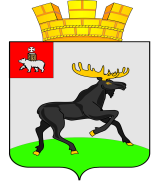 П О С Т А Н О В Л Е Н И Е         АДМИНИСТРАЦИИ       ЧЕРДЫНСКОГО ГОРОДСКОГО ПОСЕЛЕНИЯ          ПЕРМСКОГО КРАЯВ соответствии с Законом Пермского края от 01 декабря . № 871-ПК «О бесплатном предоставлении земельных участков многодетным семьям в Пермском крае», Законом Пермской области от 02 сентября . № 965-193 «Об установлении предельных (максимальных и минимальных) размеров земельных участков, предоставляемых гражданам в собственность», постановлением администрации Чердынского городского поселения                                   от 01 июля . № 134 «Об утверждении Порядков ведения учета многодетных семей в Чердынском городском поселении в целях предоставления земельных участков в собственность бесплатно, формирования Перечня земельных участков и их распределения»ПОСТАНОВЛЯЮ:1. Утвердить прилагаемый перечень земельных участков Чердынского городского поселения, предоставляемых многодетным семьям бесплатно в собственность.2. Опубликовать настоящее постановление в газете «Северная звезда».3. Настоящее постановление вступает в силу со дня его официального опубликования.4. Контроль за исполнением настоящего постановления оставляю за собой.Глава администрации                                                                                    А.Л.Брандт               УТВЕРЖДЕН постановлением администрации Чердынского городского поселенияот 03.03.2016  № 37 ПЕРЕЧЕНЬ               земельных участков Чердынского городского поселения,                предоставляемых многодетным семьям бесплатно в собственность№ п.п.Местоположение земельного участкаКадастровый номер земельного участкаПлощадь земельного участка, кв.м.Вид разрешенного использования1Пермский край, Чердынский район, г.Чердынь,                  ул. Спирина, д.6859:39:0010307:1131438Для ведения личного подсобного хозяйства2Пермский край, Чердынский район, г.Чердынь,                        ул. Спирина, д.7059:39:0010307:1111500Для ведения личного подсобного хозяйства3Пермский край, Чердынский район, г.Чердынь,                         ул. Спирина, д.7259:39:0010307:1121497Для ведения личного подсобного хозяйства4Пермский край, Чердынский район, г.Чердынь,                          ул. Спирина, д.7459:39:0010307:1141500Для ведения личного подсобного хозяйства